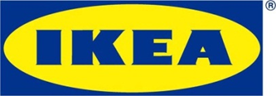 Informacja dla mediówWarszawa, grudzień 2016 r.Znamy polskich finalistów konkursu 
rysunkowego IKEA „Zabawa to poważna sprawa”Rozstrzygnięto polską edycję konkursu na projekt pluszaka marzeń organizowanego w ramach nowej kampanii społecznej IKEA „Zabawa to poważna sprawa”. Zgłoszono ponad 4000 prac, spośród których wybrano 20 najbardziej kreatywnych. Polscy laureaci otrzymają uszyte według ich własnych projektów zabawki. Co najważniejsze – zwycięskie prace powalczą w międzynarodowym finale, w którym wybranych zostanie 10 rysunków. To one będą inspiracją do stworzenia limitowanej serii pluszaków, która w przyszłym roku trafi do sklepów IKEA na całym świecie.  Konkurs rysunkowy na projekt pluszaka marzeń jest częścią kampanii społecznej „Zabawa to poważna sprawa”, w ramach której IKEA wspiera prawo dzieci do zabawy 
i rozwoju w najbiedniejszych regionach świata. W tej wyjątkowej inicjatywie miały szansę wziąć udział także dzieci z Polski. Spośród ponad 4000 nadesłanych prac wyróżniono te najbardziej oryginalne m.in. fioletowego pudla, tęczowego owada czy trójgłowego smoka. Każdy ze zwycięzców otrzyma pluszaka uszytego według własnego pomysłu - „ożywi” je Maja Mencel ze Stowarzyszenia Babiniec. Zwycięzcy polskiej edycji powalczą 
w międzynarodowym finale. Spośród prac nadesłanych z całego świata wybranych zostanie 10 zwycięzców, a na podstawie ich rysunków stworzona zostanie limitowana edycja pluszowych zabawek, która trafi do sklepów IKEA. Zabawki, które zwyciężyły 
w zeszłorocznej edycji konkursu są obecnie dostępne we wszystkich sklepach na całym świecie w ramach kolekcji SAGOSKATT. „W tym roku otrzymaliśmy mnóstwo wspaniałych prac, dlatego wybór był naprawdę bardzo trudny. Wszystkie dzieci włożyły wiele serca i zaangażowania w przygotowanie swoich projektów. Nie mamy żadnych wątpliwości, że dziecięca wyobraźnia jest nieskończona, 
a autorzy rysunków to prawdziwi mali artyści. Gratulujemy zwycięzcom, a wszystkim uczestnikom serdecznie dziękujemy” - podkreśla Agata Czachórska, Specjalista ds. komunikacji korporacyjnej, IKEA Retail.Kampania „Zabawa to poważna sprawa” koncentruje się na promowaniu i zapewnieniu praw dzieci do zabawy i rozwoju. Podkreśla korzyści płynące z zabawy, które wpływają na prawidłowy rozwój dzieci. Od zakupu każdej zabawki w czasie trwania kampanii 
(20.11-24.12), IKEA Foundation przekaże 1 euro na rzecz projektów realizowanych 
w najbiedniejszych regionach świata, a wspierających rozwój najmłodszych poprzez zabawę i edukację. Wśród organizacji współpracujących z IKEA Foundation są UNICEF, War Child, Room to Read, Handicap International, Special Olympics i Save The Children. „Zabawa to poważna sprawa” to nowa kampania społeczna IKEA, która pojawiła się 
w miejsce projektu „Pluszaki dla Edukacji” prowadzonego przez ostatnich 13 lat.   Lista zwycięzców oraz galeria wszystkich prac z Polski dostępna jest na stronie zabawymoc.plNazwa marki IKEA to akronim – skrót utworzony z pierwszych liter imienia, nazwiska oraz nazw farmy i parafii, skąd pochodzi założyciel firmy (Ingvar Kamprad Elmtaryd Agunnaryd).Celem IKEA jest tworzenie lepszego życia na co dzień dla wielu ludzi. Oferujemy dobre wzornictwo 
i funkcjonalne meble w przystępnej cenie, dbamy o zrównoważony rozwój. „IKEA powstała w Polsce” – stwierdził założyciel Ingvar Kamprad. Pierwsze meble z Polski trafiły do IKEA w 1961 r., a dziś już 19 proc. produkcji pochodzi z Polski.IKEA jest godną zaufania, stabilną finansowo i stale rozwijającą się firmą. Grupa IKEA w Polsce posiada obecnie dziewięć sklepów, które w roku finansowym 2016 odwiedziło ponad 25 milionów osób. Ponadto, poprzez IKEA Centres Poland S.A., firma zbudowała i zarządza ośmioma parkami oraz centrami handlowymi. W Jarostach koło Piotrkowa Trybunalskiego zlokalizowane jest Regionalne Centrum Dystrybucyjne, które obsługuje sklepy IKEA 
w Polsce, Czechach, Słowacji, Rumunii, Bułgarii i na Węgrzech. Ponadto Grupa IKEA zainwestowała w sześć farm wiatrowych, dzięki czemu obecnie wytwarzamy tyle energii z odnawialnych źródeł, ile sami zużywamy na terenie Polski.Dodatkowych informacji udziela:Agata CzachórskaSpecjalista ds. komunikacji korporacyjnejE-mail: agata.czachorska@IKEA.com Anna OrechwoGarden of WordsTel. 533 336 580; 22 829 85 72 w. 25E-mail: a.orechwo@gardenofwords.pl 